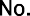 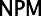 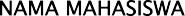 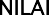 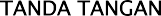 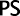 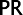 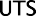 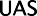 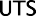 Catatan :	MEDAN....................................................................Persentase PenilaianPS	: Partisipasi	10%PR	: Tugas dan Aktivitas di Dalam Kelas	50%UTS : Ujian Tengah Semester	15%UAS : Ujian Akhir Semester	25%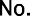 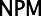 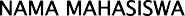 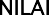 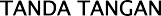 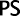 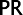 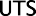 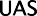 Catatan :	MEDAN....................................................................Persentase PenilaianPS	: Partisipasi	10%PR	: Tugas dan Aktivitas di Dalam Kelas	50%UTS : Ujian Tengah Semester	15%UAS : Ujian Akhir Semester	25%Kisaran Penentuan Nilai	Diketahui OlehWakil Dekan Bidang Akademik* Beri tanda X bagi peserta yang tidak hadir	VIRDA ZIKRIA, SP, M.Sc NIDN.0123069201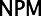 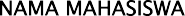 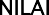 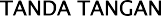 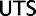 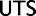 Catatan :	MEDAN....................................................................Persentase PenilaianPS	: Partisipasi	10%PR	: Tugas dan Aktivitas di Dalam Kelas	50%UTS : Ujian Tengah Semester	15%UAS : Ujian Akhir Semester	25%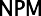 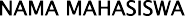 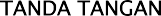 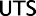 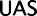 Catatan :	MEDAN....................................................................Persentase PenilaianPS	: Partisipasi	10%PR	: Tugas dan Aktivitas di Dalam Kelas	50%UTS : Ujian Tengah Semester	15%UAS : Ujian Akhir Semester	25%Kode Mata Kuliah Tingkat/Semester Dosen PengasuhDosen Penguji: AET21039: VI / 6: Ir. ELLEN L. PANGGABEAN, MP: DWIKA KARIMA WARDANI, SP, MPKode Mata Kuliah Tingkat/Semester Dosen PengasuhDosen Penguji: AET21039: VI / 6: Ir. ELLEN L. PANGGABEAN, MP: DWIKA KARIMA WARDANI, SP, MPHari/Tanggal:Hari/Tanggal: RABU / 13 JULI 2022Waktu:Waktu: 10:20-11:50 WIBKelas/Ruang:Kelas/Ruang: A1 / R.III.11.188210005VICKY ANDREAN POHAN2.188210091NICHO SIMATUPANG3.188210121PADI PERJUANG HUTAGALUNG4.198210001TOPIK MAYDENTA SULISTIWA5.198210005JUMIREN6.198210007TEDY SYAHPUTRA7.198210011IQBAL RAMADANI8.198210013JAN PRIAGUS SINAGA9.198210015ANWAR EFENDI MENDROFA10.198210017IDRIS ANTO PANAMBEAN PASARIBU11.198210019INDAH MUTIA SARI12.198210021JULIANUS WITALIUS LASE13.198210023ALFONS DWI PUTRA BUTAR BUTAR14.198210025JUJUR ISWANDI SIANTURI15.198210027JESSICA APRIELLA SARAGI16.198210029MARITO AGUSTINA17.198210031DANIEL HUTAHAYAN18.198210039AMELIYA19.198210041JIMMY ANDRE SILALAHI20.198210053YOLLA DWI CANTIKA RAYKode Mata Kuliah Tingkat/Semester Dosen PengasuhDosen Penguji: AET21039: VI / 6: Ir. ELLEN L. PANGGABEAN, MP: DWIKA KARIMA WARDANI, SP, MPKode Mata Kuliah Tingkat/Semester Dosen PengasuhDosen Penguji: AET21039: VI / 6: Ir. ELLEN L. PANGGABEAN, MP: DWIKA KARIMA WARDANI, SP, MPHari/Tanggal:Hari/Tanggal: RABU / 13 JULI 2022Waktu:Waktu: 10:20-11:50 WIBKelas/Ruang:Kelas/Ruang: A1 / R.III.121.198210055VIVI NOVIASTUTY SINURAT22.198210057IRFAN ABDILLAH NASUTION23.198210059HASIAN MARKUS ADOLF PASARIBU24.198210065AGUNG SAPUTRA25.198210067JEFRIANDI SIAHAAN26.198210069BAYU PERMANA27.198210075DAINURI FAJAR28.198210077ELISABETH NANI LUMBANRAJA29.198210079HIBURAN ZALUKHU30.198210085TRIANA BR TARIGAN31.198210089EMAN HARDI YANTO HULU32.198210091WAHYU NURHADI33.198210095TOMU TUA SIANTURI34.198210097NURUL FADILLAH35.198210107SHELLA MARIANA SIHOMBING36.198210111RIZKI GUSTIANI DASOPANG37.198210113VERONIKA SILALAHIKode Mata Kuliah Tingkat/Semester Dosen PengasuhDosen Penguji: AET21039: VI / 6: Ir. ELLEN L. PANGGABEAN, MP: DWIKA KARIMA WARDANI, SP, MPKode Mata Kuliah Tingkat/Semester Dosen PengasuhDosen Penguji: AET21039: VI / 6: Ir. ELLEN L. PANGGABEAN, MP: DWIKA KARIMA WARDANI, SP, MPHari/Tanggal:Hari/Tanggal: RABU / 13 JULI 2022Waktu:Waktu: 10:20-11:50 WIBKelas/Ruang:Kelas/Ruang: A2 / R.III.11.178210090BOBBY STEVEN SARAGIH2.198210002HARI ANANTA GINTING3.198210004RAHMADI NAINGGOLAN4.198210006ANDRI SARKONI LUBIS5.198210008ARFIN SINAGA6.198210010ROJONSON P. SINAGA7.198210012BILLY KARTASASMITA SINAGA8.198210014ABDUL RAHIM TANJUNG9.198210016ARDI SETIAWAN SIMAMORA10.198210018DICKY IRAWAN11.198210020DIVA ANTAHAR12.198210022WIRUDIONO LUMBANTOBING13.198210026ANDRYAN SYAHPUTRA HARAHAP14.198210028M. ZECKY HASAN PUTRA ZULKIFLI15.198210034JOHANNES SINAGA16.198210036ELIMA TIOMINAR HUTAGAOL17.198210038MHD. RIDWAN18.198210040ALDO SAHAT MANGIRING SIMANJUNTAK19.198210046GANDA ANGGI PANGARIBUAN20.198210050DICKY WAHYU SIAHAANKode Mata Kuliah Tingkat/Semester Dosen PengasuhDosen Penguji: AET21039: VI / 6: Ir. ELLEN L. PANGGABEAN, MP: DWIKA KARIMA WARDANI, SP, MPKode Mata Kuliah Tingkat/Semester Dosen PengasuhDosen Penguji: AET21039: VI / 6: Ir. ELLEN L. PANGGABEAN, MP: DWIKA KARIMA WARDANI, SP, MPHari/Tanggal:Hari/Tanggal: RABU / 13 JULI 2022Waktu:Waktu: 10:20-11:50 WIBKelas/Ruang:Kelas/Ruang: A2 / R.III.121.198210052WIDYA SASMITA BR PASARIBU22.198210054YESYURUN SIBURIAN23.198210056ARJUNA SARAGIH24.198210058ADHE PERNANDA HUTAGAOL25.198210060MUHAMMAD SYAHPUTRA26.198210064JORDANTA GINTING27.198210066ANDRI SULAIMAN SITORUS28.198210070SEPTIA URBANINGRUM29.198210082AKU NIMAISA BR SEMBIRING30.198210084PARULIAN SIANTURI31.198210088TAKWADI32.198210090FANNY KRISNA NAPITUPULU33.198210094PANCA RAMADHAN SIMARMATA34.198210096DEDY G. SIMORANGKIR35.198210098DAVIT SAMUEL36.198210100HANANDA HARAHAP37.198210106LENY MAHLENY HASIBUAN38.198210114NOVITAWATI SIMARMATA39.198210116MOHAMMAD HAFIZ40.208210028DANIEL PURBA